МУНИЦИПАЛЬНОЕ БЮДЖЕТНОЕ  ОБЩЕОБРАЗОВАТЕЛЬНОЕ УЧРЕЖДЕНИЕCРЕДНЯЯ ОБЩЕОБРАЗОВАТЕЛЬНАЯ ШКОЛА №5 Г.АЛАГИРАРЕСПУБЛИКА СЕВЕРНАЯ ОСЕТИЯ – АЛАНИЯ,363240 г.Алагир, ул. С. Калаева 9, тел. 8 -867- 31-3-44-05  e-mail: alshk5@mail.ru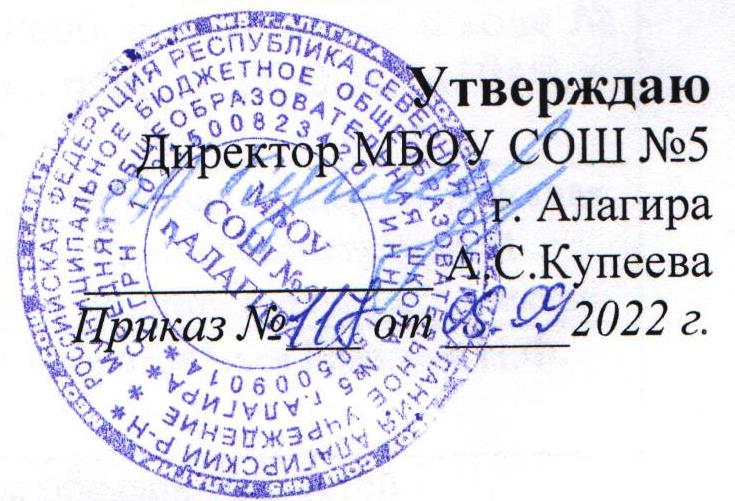 ДОПОЛНИТЕЛЬНАЯ ОБЩЕОБРАЗОВАТЕЛЬНАЯ ОБЩЕРАЗВИВАЮЩАЯ ПРОГРАММА ЦЕНТРА           ОБРАЗОВАНИЯ ЦИФРОВОГО И ГУМАНИТАРНОГО                ПРОФИЛЕЙ  «ТОЧКА РОСТА»«Учимся работать с языком программирования Python»Направление: техническоеВозраст обучающихся: 12-14 летСрок реализации: 1 год (102 часа)                                                   Составитель Газзаева Наталья Федосовна,                                                     педагог дополнительного образованияАлагир, 2022г.ПАСПОРТ ПРОГРАММЫОглавлениеПояснительная записка Направленность программы Актуальность и новизна Педагогическая целесообразность Отличительные особенности (одним абзацем) Цель Задачи (образовательные, развивающие, воспитательные)Ожидаемые результаты (краткая форма) Форма аттестацииСрок реализации программы Адресат программы Формы организации занятий   Перечень нормативных документов Содержание программы Учебный план Содержание учебного плана Ожидаемые результаты Условия реализации программы Методическое обеспечение программы Материально – техническое обеспечение программы Кадровое обеспечение программы Список литературы (для педагога, для обучающихся и родителей, интернет источники)  Приложения Форма фиксации результатов Календарный учебный график ПОЯСНИТЕЛЬНАЯ ЗАПИСКАОтличительные особенности программы:На сегодняшний день существует множество языков программирования, каждый из которых имеет свои особенности. Но хочется выделить Python, как популярную универсальную среду разработки программного кода с тридцатилетней историей. Понятный и простой язык программирования дает возможность освоить данный курс учащимся разных возрастов, не имеющим знаний в программировании. Можно создать интересные приложения, и при этом не придется сидеть неделями, изучая сложный синтаксис. Основное внимание в курсе уделяется общим вопросам построения алгоритмов, навыкам программирования на языке Python. Такой подход к построению курса обусловлен тем, что современные компьютерные технологии с их достаточно простым пользовательским интерфейсом способствуют формированию "потребительского" отношения к ним – подрастающее поколение может стать поколением "продвинутых пользователей". Без знаний основ алгоритмизации и программирования школьнику не удастся стать хорошим программистом. Не секрет, что многие начинающие разработчики испытывают сложности именно при разработке интерфейсов и, особенно, при написании программного кода. Данная программа обучения построена таким образом, что позволяет добиться того, что юные разработчики не будут испытывать этих сложностей. В этом и заключается одна из отличительных особенностей данной программы.Еще одной отличительной особенностью данной программы является то, что программа «Основы программирования на языке Python» в большинстве своем состоит из практических заданий, поскольку процесс усвоения нового у детей происходит лучше всего на практике. При этом каждый урок курса содержит теоретические материалы, необходимые для осмысленного выполнения практических заданий. Методические пособия для слушателей по каждому модулю оформлены в виде полноценного курса, ориентированного на изучение и выполнение конкретных задач (тем), получение конкретных навыков программирования на Python. В данной программе уделяется внимание технологическим инновациям и работе сними.Также отличительными особенностями программы являются:учебно-методический комплект адаптирован к оболочке курса (GetCourse);курс содержит разнообразные и интересные практические задания;слушатели имеют возможность индивидуального консультирования, выбор индивидуального темпа работы;наличие педагога-куратора курса и осуществление адресной обратной связи;                   Актуальность программы.Python – это язык программирования общего назначения, распространяемый с открытыми исходными текстами. Он оптимизирован для создания качественного программного обеспечения. Язык Python используется сотнями тысяч разработчиков по всему миру в таких областях, как создание веб-сценариев, системное программирование, создание пользовательских интерфейсов, настройка программных продуктов под пользователя, численное программирование и в других.Сегодня Python один из самых популярных языков программирования, области его применения только расширяются. Последние несколько лет он входит в ТОП-3 самых востребованных языков на рынке IT.Также по информации порталов по трудоустройству в России в течение последних 5лет Python-разработчики востребованы на рынке труда, специалистов в этой сфере до сих пор не хватает.Освоив данную программу обучения, в будущем школьники приобретут престижную профессию, востребованную на сегодняшнем рынке труда. В этом и заключается актуальность данной программы.Педагогическая целесообразность программы в том, что в основе лежит деятельностный характер обучения. Она разработана с учетом требований ФГОС исовременных образовательных технологий. Кроме того, она позволяет определить степень подготовленности обучающегося, зачислить его на соответствующий уровень обучения, а также даёт возможность скорректировать уровень обучения обучающихся, в зависимости от их индивидуальных способностей и степени овладения учебной программой.Цель: получение обучающимися базовых знаний, умений и навыков в области программирования на языке Python. Основные задачи данной программы:Образовательные:дать обучающимся базовые знания и умения в области программирования на языке Python;отработать практические навыки программирования на языке Python на примере создания компьютерных игр;обучить	основам	самостоятельной	работы,  работе	с информационными ресурсами сети Интернет.Развивающие:формировать	базовые	навыки	работы	с	информацией	в	условиях виртуальной образовательной среды.Воспитательные:формировать у школьников интерес к программированию в целом и к разработке Python-приложений в частности, а также развивать упорство и настойчивость в достижении поставленныхцелей.Планируемые результаты освоения учебного курсаПредметные результаты:Формирование знаний и умений работы с языком программирования Python.формирование представления об основных изучаемых понятиях —«информация»,«алгоритм», «модель» — и их свойствах;развитие алгоритмического мышления, необходимого для профессиональной деятельности в современном обществе; развитие умений составить и записать алгоритм для конкретного исполнителя; формирование знаний об алгоритмических конструкциях, логических значениях и операциях; знакомство с основными алгоритмическими структурами — линейной, условной ициклической;владение универсальным   языком   программирования   высокого   уровняPython, представлениями о базовых типах данных и структурах данных; умением использовать основные управляющие конструкции;владение навыками и опытом разработки программ в среде программирования Python, включая тестирование и отладку программ; владение элементарными навыками формализации прикладной задачи и документирования программ;формирование умения работать с библиотеками программ; получение опыта использования компьютерных средств представления и анализа данных.Метапредметные результаты:владение основами самоконтроля, самооценки, принятия решений и осуществления осознанного выбора в учебной и познавательной деятельности. Учащиеся научатся адекватно воспринимать содержательную оценку своей работы преподавателем и при необходимости исправлять ошибки.формирование и развитие компетентности в области использования информационно-коммуникационных технологий (у учащихся появятся базовые навыки работы в виртуальной образовательной среде).Личностные результаты:учащиеся демонстрируют интерес к программированию в целом и к разработке Python-приложений вчастности;учащиеся демонстрируют упорство в достижении поставленных целей, ответственность.Характеристика контингентаВозраст и возрастные особенности обучающихсяРабочая программа направлена на обучающихся 12-17 лет. Для успешного освоения азов программирования необходимо развитие аналитических способностей, которые чаще всего появляются у детей к 12-13 годам. Поэтому возраст 13 лет можно назвать самым перспективным возрастом для начала знакомства с миром программирования – именно в этот период у школьника формируется мотивация, создаются правильные установки на учебу, активируется деятельность тех участков мозга, которые отвечают за логику и способность к абстрактному мышлению.Категория обучающихсяПрограмма рассчитана на детей среднего и старшего школьного возраста, имеющих базовые навыки работы на компьютере. Программа обучения построена так, чтобы материал могли усвоить школьники, которые никогда не занимались программированием.Формы аттестации и их периодичностьДля отслеживания результативности освоения дополнительной общеразвивающей программы «Основы программирования на языке Python» проводятся: промежуточный и итоговый контроль.Промежуточный контроль – оценка уровня и качества освоения обучающимися дополнительной общеразвивающей программы по итогам изучения раздела, темы.Итоговый контроль – оценка уровня и качества освоения обучающимися дополнительной общеразвивающей программы по завершению учебного модуля или всего периода обучения по программе.Основными формами проверки знаний обучающихся являются:тестированиевыполнение практической работыотчет по итоговому проектуПромежуточный контроль проводится в форме практических работ по темамурока. По результатам проверки практической работы оценка не выставляется. Преподаватель озвучивает обучающимся ошибки, допущенные в процессе практической работы, и дает рекомендации по их исправлению. Для определения степени усвоения теоретического материала и проверки терминологии проводится тестирование.Итоговый контроль проводится в форме отчета учащегося по итоговому проекту. Также проводится индивидуальная рефлексия. По итогам отчета выставляется«Зачет»Комплекс организационно-педагогических условий Методическое обеспечениеПедагогические технологии и приемыДля реализации Программы используются следующие педагогические технологии:Технология игровой деятельности. Использование данной технологии обеспечивает положительную мотивацию к обучению, и формирует незаметно для детей элементы образовательной деятельности, а также повышение самооценки детей, их уверенности в себе. Применение технологии игрового обучения помогает сделать обучение более интересным и разнообразным.Технология проектной деятельности (Джон Дьюи) – это одна из личностно- ориентированных технологий, в основе которой лежит развитие познавательных навыков учащихся, умений самостоятельно конструировать свои знания, ориентироваться в информационном пространстве, развитие критического и творческого мышления. Метод проектов направлен на то, чтобы развить активное самостоятельное мышление ребенка и научить его не просто запоминать и воспроизводить знания, которые дает ему педагог, а уметь применять их на практике.Технология личностно-ориентированного обучения (И.С. Якиманская). Данная технология сочетает обучение (нормативно-сообразная деятельность общества) и учение (индивидуальная деятельность ребенка). Именно личностно- ориентированный подход позволит ребенку раскрыть и развить свои личностные качества.Виды учебной деятельности:умение работать в д оболочке GetCourse и с Интернет- ресурсамизнакомство с теоретическим материалом каждой темыпросмотр видео-уроков по каждой темеработа с дополнительным справочным материаломвыполнение практических заданий для закрепления и самоконтролявыполнение тестовых/итоговых заданий урокарефлексия достигнутых учебных результатовФормы взаимодействия субъектов образовательного процесса Курс предусматривает взаимодействие с:педагогом-куратором курса;обучающимся;родителями(помощникам и в техническом обеспечении образовательного процесса).Требования к педагогическим кадрамРеализация программы обеспечивается педагогическими кадрами, имеющими: среднее профессиональное или высшее образование, соответствующее профилю преподаваемой дисциплины и имеющими опыт деятельности в организациях соответствующей профессиональной сферы.Оценочные материалыПрограмма	предусматривает	пакет	диагностических	методик,	позволяющихопределить	достижение	учащимися	планируемых	предметных,	метапредметных	и личностных результатов.Предметные результатыИтоговая аттестация проводится в форме практической работы по учебной программе. По итогам работы ставится итоговая оценка – «Зачет».Итоговая работа по программе «Основы программирования на языке Python» В течение курса «Основы программирования на языке Python» обучающиеся выполняют самостоятельную разработку компьютерных игр. На итоговом занятииучащийся предоставляет отчет по итоговому проекту преподавателю. Итоговый проект: Разработка и представление игры «Тетрис». Критерии оценки итоговой работыОценка теоретических знаний и практических умений и навыков учащихся осуществляется по трем уровням: высокий, средний, низкий.Высокий уровень – учащиеся должны грамотно излагать программный материал, знать основные блоки команд, уметь выполнять тестирование программы и самостоятельно находить и исправлять ошибки кода. Работать с разными функциями, добавлять различные библиотеки в среду разработки. Уметь самостоятельно создавать и выполнять программы для решения алгоритмических задач в программе Python.Средний уровень – учащиеся должны знать основные блоки команд, типы данных. Уметь работать с переменными и совершать операции над числовыми типами данных, грамотно и по существу излагать программный материал, не допуская существенных неточностей в ответе.Низкий уровень – учащиеся не знают значительной части материала, допускают существенные ошибки, с большими затруднениями выполняют практические задания.При обработке результатов учитываются критерии для выставления уровней: Высокий уровень – выполнение 100% - 70% заданий;Средний уровень – выполнение от 50% до 70% заданий; Низкий уровень - выполнение менее 50% заданий.Оценка «Зачет» ставится при выполнении итогового задания на 70-100%.Метапредметные результатыОценивается работа и выполнение заданий дистанционного курса (на оболочке GetCourse).Если итоговая оценка за курс 70% и более, то обучающие владеют базовыми навыками работы в виртуальной образовательной среде и научились работать с информацией в дистанционной оболочке GetCourse.Выполнение и при необходимости исправление ошибок (озвученных преподавателем при проверке) всех заданий в дистанционном курсе показывает, что обучающие научились адекватно воспринимать содержательную оценку своей работы.Личностные результатыДля оценки личностных результатов используются тесты «Настойчивость» и«Упорство» (методика Е.П. Ильина, Е.К. Фещенко).Тест «Упорство»Опросник содержит описание ряда ситуаций. Нужно представить себя в таких ситуациях и оцени, насколько они для тебя характерны. Чем больше баллов набрано, тем выше у слушателя упорство – стремление к достижению желаемого или необходимого, несмотря на временные неудачи.Тест «Настойчивость»Опросник содержит ряд утверждений, с которыми нужно согласиться или не согласиться. Чем больше баллов набрано, тем выше у слушателя настойчивость – устойчивое стремление к достижению отдаленных во времени целей, несмотря на возникающие затруднения.Содержание программыТематическое планирование.Период обучения — сентябрь-май (1 год обучения)Количество учебных недель — 34.  Количество часов — 102.Режим проведения занятий: 1 раза в неделю.Программа курса «Основы программирования на языке Python» состоит из 102 занятий. Каждое занятие включает в себя теоретический материал (видеолекции и методическое пособие к занятию, мультимедийные презентации и видеофильмы (при необходимости)), задания для самостоятельной работы, контроля знаний (тесты, практические задания).Календарно-тематическое планированиеУсловия реализации программыМатериально-технические условия реализации программыОбучение по программе обеспечивается наличием следующих средств:Компьютер   /	ноутбук   с	необходимым программным обеспечением (интерпретатор Python 3.7.3, среда разработки PyCharm).Аудио-колонки с наушниками.Подключение к сети Интернет.Виртуальная обучающая среда GetCourse.Учебно-методическое обеспечение программыКаждый обучающийся обеспечен учебно-методическим изданием по курсу:Методическое пособие «Основы программирования на языке Python». Разработано преподавателями АНО «Учебный центр «Трайтек» (электронное издание).Преподавателю по данной программе предоставляются следующие учебно- методические материалы:«Основы программирования на языке Python. Методические материалы для преподавателя». Разработано преподавателями АНО «Учебный центр «Трайтек» (печатное и/или электронное издание).Презентации к каждому уроку.Список литературы: Для педагогаДолинский М.С. Решение сложных и олимпиадных задач по программированию - Учебное пособие - М.: –2006.Майк МакГрат «Программирование на Python для начинающих» Эксмо,2015.Россум Г., Дж. Дрейк Ф.Л., Откидач Д.С. Язык программирования Python.2001.СэндУ., Сенд К. «Hello World! Занимательное программирование на языкеPython»- М.: – 2016.Федоров Д. Ю. Основы программирования на примере языка Python. //Учебное пособие. – Санкт-Петербург:2016.Щерба А.В. Изучение языка программирования Python на основе задач УМК авторов И.А. Калинин и Н.Н. Самылкина. //Учебное пособие. –М.: МПГУ,2015.Для обучающихсяГэддисТ. Начинаем программировать на Python.–4-еизд.:Пер.сангл.–СПб.:БХВ- Петербург, 2019. – 768с.Доусон М. Программируем на Python. – СПб.: Питер, 2014. – 416с.Любанович Билл Простой Python. Современный стиль программирования. – СПб.: Питер, 2016. – 480 с.: – (Серия «БестсепперыO’Reilly»).Свейгарт, Эл. Автоматизация рутиных задач с помощью Python: практическое руководство для начинающих. Пер. с англ. — М.: Вильямc, 2016. – 592с.Организация исполнительмуниципальное бюджетное общеобразовательное  учреждение средняя общеобразовательная школа Алагирского района, РСО-АЛАНИЯ, г. Алагир, ул. С. Калаева, 9Название программыдополнительная общеобразовательная общеразвивающая программа технической направленностиФ.И.О. разработчика программыпедагог дополнительного образования Газзаева Наталья ФедосовнаОбласть применениядополнительное образование детейНаправленность программытехническаяВид общеразвивающей программыдополнительная общеобразовательная общеразвивающая программаТип программымодифицированнаяВид деятельноститехническое  творчествоВозраст обучающихся (лет)12-17летСрок реализации1 учебный годОбъем программы (академические часы)102  часовРежим занятий1 раз в неделю по 3  ак.часуФорма организации образовательной деятельностиГрупповые (до 20 уч.)Форма обученияОчная, а также, при необходимости, возможен переход на очно-заочную или дистанционнуюПредварительная подготовка учащихсяНе нужнаЦельполучение обучающимися базовых знаний, умений и навыков в области программирования на языке Python. Год утверждения программы2022 год№ппНаименованиетемТеорияПрактика1.Введение в PythonЧто такое программирование? Язык программирования Python. Установка Python. Установка PyCharm.Библиотека TurtleНаписание первой программы «Hello, World!». Рисование фигур спомощью библиотеки turtle.2.Рисование в PythonУправление пером. Перемещение черепашки. Очистка экрана.Дополнительные команды для рисования.Ширина пера. Цвет рисования.Изменение цвета фона.Рисование сложных фигур. Рисование кругов Рисование закрашенных областей.Рисование машины.3.ПеременныеПеременные в Python Что такое переменная Вывод переменныхПравила использования переменных Вычисления в Python Арифметические операторыПеременные для вычисленийРисование с переменными Рисование фигур Рисование смайлика4.Типы данныхТипы данных в Python ЧислаСтрокиБулевы значения Преобразование типов данных Операции с типами данныхСложные арифметические операторы Библиотека mathРешение задач Задачи попрограммированию5.Ввод данныхВвод данных Ввод строк Ввод чисел Вывод данныхРазделение вывода Завершение выводаДиалоговое окно в TurtleРисования фигур по введенным данным Работа с диалоговыми окнами textinput и numinput6.УсловияУсловия в Python Блоки команд Операторы сравнения ВетвлениеВыражение if, else, elif Сложные условияКлючевые слова and, or, notНаписание коротких программ.Написание программы по проверке фигур.7.Цикл с условиемЦиклы Цикл whileБесконечный цикл Остановка цикла Пропуск шагаВыход из циклаРисование с помощью цикла Рисование фигур Рисование спирали8.Игра«Угадай число»Случайные числа в PythonРазработка первого уровня Разработка второго уровняРазработка игры«Угадай число»9.Арифметически й циклАрифметический цикл ЦиклforФункция rangeРисование с помощьюциклаРисование забора Рисование спирали Решение задач на циклы10.Функции и рекурсииФункции в Python Строение функцийОбласть видимости переменных РекурсияРекурсивная функцияСоздание функции Рисование рекурсией Рисование с помощью функций11.Списки и кортежиСписки в Python Использование списков Кортежи в Python Создание кортежейИспользование кортежейСоздание списков Решение задач на списки12.Разработка текстовогоквестаСоздание уровней Разработка событияПрограммирование геймплеяСоздание и программированиетекстового квеста13.Игра «Крестики- нолики»Описание игры Прорисовка игрового поля Стратегия ИИВывод игрового поля Выбор буквы Размещение меток Проверка на победуПроверка на свободную клетку Выбор хода из спискаПрограммирование игры«Крестики-нолики»14.Оконные приложенияМодуль tkinter Подключение модуля tkinterСоздание окна Создание холста Графика в tkinter Изменение цветаОтображение текстаРисование в tkinter Рисование фигур15.Графический интерфейсКнопка ButtonИзменение свойств элементов Класс StringVarМетод config Позиционирование элементов Метод packМетод place Метод gridТекстовая метка Label Поле ввода Entry Флажок CheckbuttonПереключатель Radiobutton   Список ListboxСоздание кнопки Обработка нажатия на кнопку Разработка списка дел16.Разработка калькулятораИсходные данные Функции калькулятора Вычисление результата Обработка нажатия Внешний видРазработка программы«Калькулятор»17.Обработка событийАнимация События мышкиСобытия клавиатурыРазработка программы по движению персонажапакман.18.Разработка игры«Змейка»Создание окна Рисование змейки Рисование еды ГеймплейРеализация проигрыша Переход змейки через стеныРазработка управления. Дополнения к игре.Итоговый проект.19.ООП (объектно-ориентированно е программирован ие)Основные понятия ООПКлассы Атрибуты МетодыИнициализация объекта КонструкторыВывод объекта Парадигма ООП НаследованиеПолиморфизм ИнкапсуляцияЗадача по ООП20.Графический редакторСоздание окна Программирование интерфейса Разработка рисованияСоздание собственного графического редактора с функцией рисования икнопками.21.Основы PygameСоздание окна с PygameНастройка Pygame Создание окна Объекты Surface Функции рисования Анимация с PygameРисование изображенийАнимацияРисование с Pygame идобавление анимации.22.Разработка игры«Тетрис»Как играть в тетрис Терминология тетриса Создание констант Создание цветов Создание фигур Создание словаря фигурФункции для текста и обработки Функции для доски и фигур Функции для рисования Написание геймплеяОбработка и отрисовкаНаписание основного кода в игре «Тетрис». Создание словаря фигур, написание геймплея.23.Финализация проектаИтоговый код проекта Дополнения к игре Подведение итоговТестирование проекта на наличие ошибок в программе. Добавление дополнений к игре.Отчет по итоговому проекту преподавателю. Рефлексия№ п/пНаименование темКоличествочасовКоличествочасовКоличествочасовФорма аттестации / контроля№ п/пНаименование темВсегоТеорияПрактикаФорма аттестации / контроля1.1.Введение в Python312Практическаяработа1.2.Рисование в Python413Практическаяработа1.3.Переменные413Практическаяработа1.4.Типы данных312Практическаяработа1.5.Ввод данных312Практическаяработа1.6.Условия523Практическаяработа1.7.Цикл с условием523Практическаяработа1.8.Игра «Угадай число»312Практическаяработа1.9.Арифметический цикл312Практическаяработа1.10.Функции и рекурсии523Практическаяработа1.11.Списки и кортежи312Практическаяработа1.12.Разработка текстовогоквеста413Практическаяработа1.13.Игра «Крестики-нолики»413Практическаяработа1.14.Оконные приложения413Практическаяработа1.15.Графический интерфейс615Практическаяработа1.16.Разработка калькулятора514Практическаяработа1.17.Обработка событий514Практическаяработа1.18.Разработка игры «Змейка»716Практическаяработа1.19.ООП (объектно-ориентированное программирование)523Практическаяработа1.20.Графический редактор413Практическаяработа1.21.Основы Pygame523Практическаяработа1.22.Разработкаигры «Тетрис»725Практическаяработа1.23.Финализация проекта514Отчет по итоговому проекту преподавателю.РефлексияВсего:1022973№п/пТемаФорма занятияФормаконтроля1.Введение в PythonКомплексное занятие (просмотр видеоурока, практическая работа,тестирование)Практическая работа2.Рисование в PythonКомплексное занятие (просмотр видеоурока, практическая работа,тестирование)Практическая работа3.ПеременныеКомплексное занятие (просмотр видеоурока,практическая работа, тестирование)Практическая работа4.Типы данныхКомплексное занятие (просмотр видеоурока,практическая работа, тестирование)Практическая работа5.Ввод данныхКомплексное занятие (просмотр видеоурока, практическая работа,тестирование)Практическая работа6.УсловияКомплексное занятие (просмотр видеоурока, практическая работа,тестирование)Практическая работа8.Цикл с условиемКомплексное занятие (просмотр видеоурока, практическая работа,тестирование)Практическая работа10.Игра«Угадай число»Комплексное занятие (просмотр видеоурока,практическая работа, тестирование)Практическая работа11.Арифметический циклКомплексное занятие (просмотр видеоурока, практическая работа,тестирование)Практическая работа12.Функции и рекурсииКомплексное занятие (просмотр видеоурока, практическая работа,тестирование)Практическая работа13.Функции и рекурсииКомплексное занятие (просмотр видеоурока, практическая работа,тестирование)Практическая работа14.Списки и кортежиКомплексное занятие (просмотр видеоурока, практическая работа,тестирование)Практическая работа15.Разработка текстового квестаКомплексное занятие (просмотр видеоурока, практическая работа,тестирование)Практическая работа16.Игра «Крестики- нолики»Комплексное занятие (просмотр видеоурока,практическая работа, тестирование)Практическая работа17.Оконные приложенияКомплексное занятие (просмотр видеоурока, практическая работа,тестирование)Практическая работа18.Графический интерфейсКомплексное занятие (просмотр видеоурока, практическая работа,тестирование)Практическая работа19.Разработка калькулятораКомплексное занятие (просмотр видеоурока,практическая работа, тестирование)Практическая работа20.Обработка событийКомплексное занятие (просмотр видеоурока,практическая работа, тестирование)Практическая работа21.Разработка игры«Змейка»Комплексное занятие (просмотр видеоурока, практическая работа,тестирование)Практическая работа22.ООП (объектно- ориентированное программирование)Комплексное занятие (просмотр видеоурока, практическая работа,тестирование)Практическая работа23.Графический редакторКомплексное занятие (просмотр видеоурока, практическая работа,тестирование)Практическая работа24.Основы PygameКомплексное занятие (просмотр видеоурока,практическая работа, тестирование)Практическая работа25.Разработка игры«Тетрис»Комплексное занятие (просмотр видеоурока, практическая работа,тестирование)Практическая работа26.Финализация проектаКомплексное занятие (просмотр видеоурока, практическая работа, итоговая аттестация)Отчет по итоговому проекту преподавателю.Рефлексия